Sprawa: IR.271.10.2022							             Bolesław, dn. 22.09.2022 r.Informacja o unieważnieniu postępowania o udzielenie zamówieniaDotyczy: 	postępowania prowadzonego w trybie przetargu nieograniczonego, ogłoszonego w Dzienniku Urzędowym Unii Europejskiej,  numer ogłoszenia: Dz.U. 2022/S 159-452490 z dnia 19.08.2022 r. na realizację zadania pn.: „Dostawa energii elektrycznej na potrzeby oświetlenia dróg i miejsc publicznych oraz eksploatacji budynków Gminy Bolesław na rok 2023”.         Zamawiający, działając na podstawie art. 260 ustawy z dnia 11 września 2019 r. Prawo zamówień publicznych (Dz. U. z 2022r. poz. 1710) informuje, iż unieważnia postępowanie o udzielenie zamówienia pn.: „Dostawa energii elektrycznej na potrzeby oświetlenia dróg i miejsc publicznych oraz eksploatacji budynków Gminy Bolesław na rok 2023”.Uzasadnienie faktyczne i prawneZamawiający zgodnie z art. 255 pkt. 3 ustawy Prawo zamówień publicznych unieważnia w/w postępowanie, ponieważ cena złożonej oferty przewyższa kwotę, którą Zamawiający zamierza przeznaczyć na sfinansowanie zamówienia.									Z-ca Wójta Gminy 									    mgr Agata Borkiewicz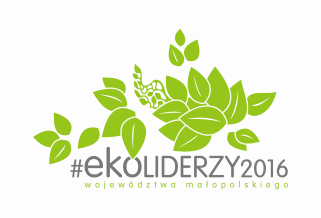 Urząd Gminy Bolesław32-329 Bolesław, ul. Główna 58Tel. (32) 6424-501, fax: (32) 6424-801e-mail: boleslaw@gminaboleslaw.plwww. gminaboleslaw.pl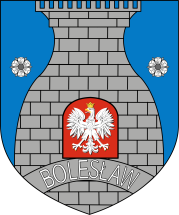 